ประมวลจริยธรรมของข้าราชการ ประจำปี 2563	พนักงานส่วนตำบลและพนักงานจ้างของ อบต.คลองใหม่  พึงยึดมั่นในค่านิยมหลัก            10 ประการ ดังนี้การยึดมั่นในระบอบประชาธิปไตยอันมีพระมหากษัตริย์ทรงเป็นประมุขการยึดมั่นในคุณธรรมและจริยธรรมการมีจิตสำนึกที่ดี ซื่อสัตย์ และรับผิดชอบการยึดถือประโยชน์ของประเทศชาติเหนือกว่าประโยชน์ส่วนตน และไม่มีผลประโยชน์ทับซ้อนการยืนหยัดทำในสิ่งที่ถูกต้อง       เป็นธรรม และถูกกฏหมายการให้บริการประชาชนด้วยความรวดเร็ว มีอัธยาศัย และไม่เลือกปฏิบัติการให้ข้อมูลข่าวสารแก่ประชาชนอย่างครบถ้วน ถูกต้อง และไม่บิดเบือนข้อเท็จจริงการมุ่งผลสัมฤทธิ์ของงาน รักษามาตรฐาน มีคุณภาพโปร่งใส ตรวจสอบได้การยึดมั่นในหลักจรรยาวิชาชีพขององค์กร(10)  การสร้างจิตสำนึกให้ประชาชน          ในท้องถิ่นประพฤติตนเป็น           พลเมืองที่ดีร่วมกันพัฒนา          ชุมชนให้น่าอยู่  คู่คุณธรรม         และดูแลสภาพสิ่งแวดล้อม   	   ให้สอดคล้องรัฐธรรมนูญฉบับ 	   ปัจจุบันกลยุทธการบริหารงานบุคคลเป้าประสงค์ของผู้บริหารท้องถิ่น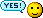          “ การปรับปรุงระบบการบริหารงานของอบต. เพื่อให้เกิดความเหมาะสมต่อการปฏิบัติหน้าที่ผู้ปฏิบัติงาน  เพื่อให้สามารถตอบสนองความต้องการของประชาชนและเป็นการแก้ไขปัญหาได้อย่างแท้จริง  โดยก่อให้เกิดความพึงพอใจและเกิดทัศนคติที่ดีต่อระบบราชการรวมทั้งการจัดหาเครื่องวัสดุ อุปกรณ์ สื่อสารสารสนเทศ เพื่อให้เกิดความ           มีประสิทธิภาพในการทำงานมากยิ่งขึ้น”    เป้าประสงค์ของบุคลากรในสังกัด      “ พนักงานเทศบาลและลูกจ้างของอบต.คลองใหม่  ต้องการพัฒนาศักยภาพของตนเองเพื่อสร้างผลสัมฤทธิ์ผลในงาน ”เป้าประสงค์ของประชาชน     “  เกิดความพึงพอใจต่อการให้บริการขององค์การบริหารส่วนตำบลคลองใหม่ ”  วิสัยทัศน์ของการบริหารงานบุคคล       “ มุ่งมั่นพัฒนาระบบการบริหารงานบุคคลและพัฒนาทรัพยากรบุคคลให้มีประสิทธิภาพปฏิบัติงานภายใต้ความถูกต้อง เป็นธรรม ตรวจสอบได้และ    เต็มใจให้บริการ ”      พันธกิจการบริหารงานบุคคลพันธกิจที่ ๑    “  การบริหารงานบุคคลด้วยระบบยุติธรรมเสริมสร้างวินัย  โปร่งใส  รวดเร็วและตรวจสอบได้ ”พันธกิจที่ ๒     “ พัฒนาบุคลากรคู่คุณธรรม เสริมสร้างสวัสดิการและบริการที่ดีให้แก่พนักงานส่วนตำบลและพนักงานจ้าง ”พันธกิจที่ ๓     “ นำเทคโนโลยีมาใช้พัฒนาระบบการบริหารงานบุคคลให้เกิดประสิทธิภาพในการปฏิบัติงาน ”   วิเคราะห์จุดแข็งด้านการบริหารงานบุคคล-   องค์การบริหารส่วนตำบลคลองใหม่มีความเป็นอิสระในการกำหนดนโยบาย  วางแผนอัตรากำลังคนและการบริหารงานบุคคล     -  มีบุคลากรที่มีความรู้ ความสามารถในการปฏิบัติงานตรงตามสายงาน     - มีระเบียบขั้นตอนในการปฏิบัติงานอย่างชัดเจน     - บุคลากรมีมนุษยสัมพันธ์ในการปฏิบัติงานได้ดีและสามารถประสานงานในแต่ละส่วนงานเพื่อให้งานสำเร็จลุล่วงได้วิเคราะห์จุดอ่อนด้านการบริหารงานบุคคล     - ระเบียบขั้นตอนและวิธีการดำเนินการด้านบุคคลมีข้อจำกัด     - มีนโยบายเร่งด่วน ทำให้ไม่สามารถปฏิบัติงานได้ทันเวลาที่กำหนด     - ระบบบริหารการจัดการบางส่วนไม่สนองต่อหลักธรรมาภิบาล     - ขาดการพัฒนาระบบเทคโนโลยีในการจัดเก็บประวัติและสืบค้นข้อมูล   โอกาสของการบริหารงานบุคคล     - หน่วยงานมีบทบาทในการเข้ามามีส่วนร่วมในการพัฒนาบุคลากรและผู้บริหารเปิดโอกาสในการรับฟังและแสดงความคิดเห็น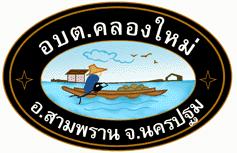      - มีโอกาสเข้าร่วมประชุมฝึกอบรม ทัศนศึกษา             ดูงานเพื่อการพัฒนางานอย่างต่อเนื่อง     - มีโอกาสในการจัดกิจกรรมพัฒนาบุคลากร ทั้งหลักการบริหารงานและจริยธรรมอุปสรรคของการบริหารงานบุคคล     - การควบคุมงบประมาณรายจ่ายด้านบุคคลไม่ให้เกินร้อยละ ๔๐     - ความล่าช้าของข้อมูลบุคลากรบางอย่าง                    ไม่สมบูรณ์ ทำให้การค้นเอกสารล่าช้ากลยุทธการบริหารงานบุคคล     - จัดระบบการบริหารงานบุคคลให้มีประสิทธิภาพ สะดวกและรวดเร็ว     - เสริมสร้างระบบคุณธรรมในการบริหารงานบุคคล     - เร่งรัด พัฒนาพนักงานส่วนตำบลและพนักงานจ้างให้มีความทันสมัยก้าวหน้าทันต่อการเปลี่ยนแปลง สามารถนำเทคโนโลยีสารสนเทศ           มาเป็นปัจจัยในการพัฒนาการบริหารการจัดการได้อย่างมีประสิทธิภาพ     - การพัฒนาบุคลากรของ อบต. ตามแนวทาง            ของแผนพัฒนาบุคลากรขององค์การบริหารส่วนตำบลคลองใหม่